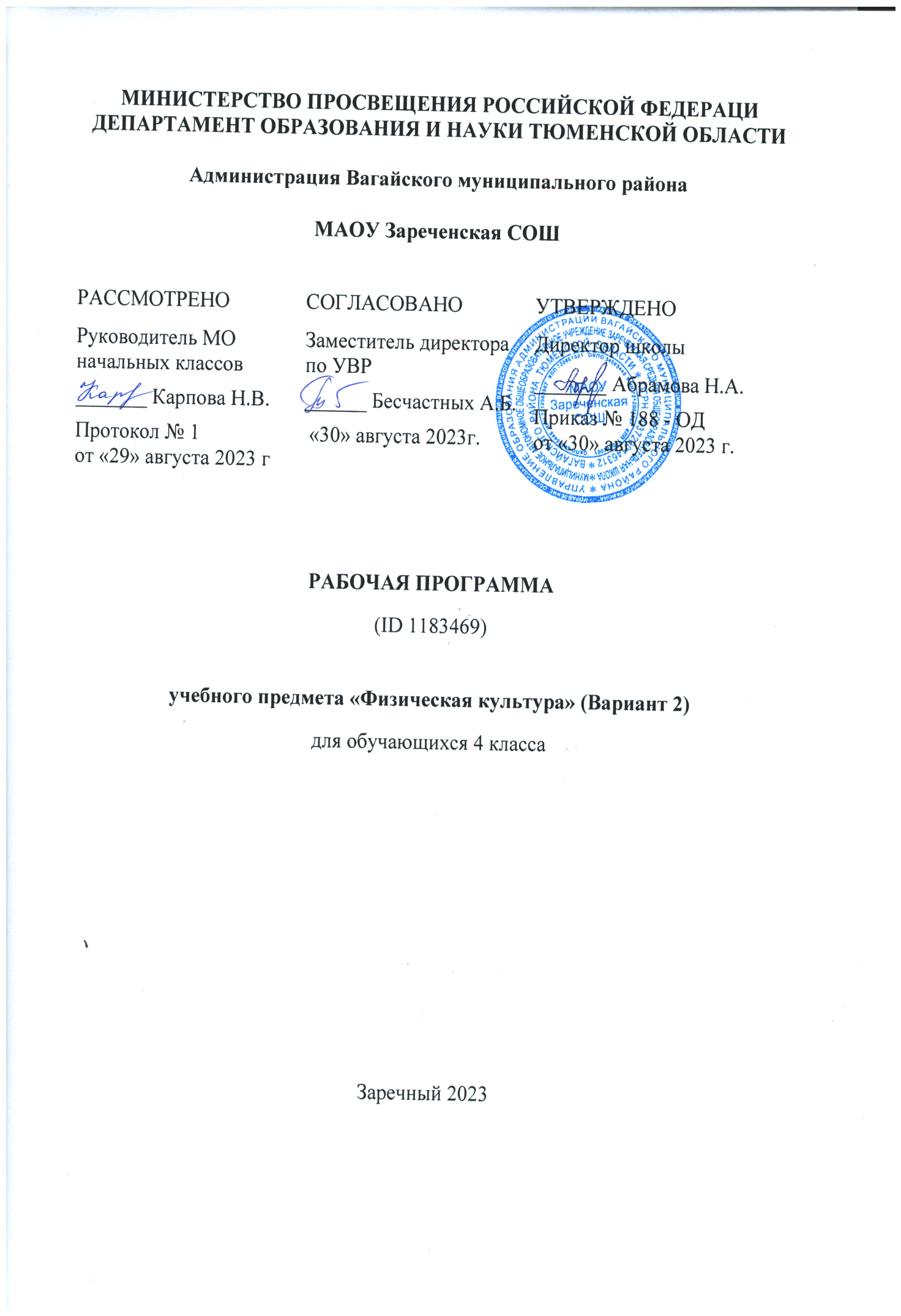 ​‌ ‌​ПОЯСНИТЕЛЬНАЯ ЗАПИСКАПрограмма по физической культуре на уровне начального общего образования составлена на основе требований к результатам освоения программы начального общего образования ФГОС НОО, а также ориентирована на целевые приоритеты духовно-нравственного развития, воспитания и социализации обучающихся, сформулированные в федеральной рабочей программе воспитания. Программа по физической культуре разработана с учётом потребности современного российского общества в физически крепком и деятельном подрастающем поколении, способном активно включаться в разнообразные формы здорового образа жизни, использовать ценности физической культуры для саморазвития, самоопределения и самореализации. В программе по физической культуре отражены объективно сложившиеся реалии современного социокультурного развития общества, условия деятельности образовательных организаций, запросы родителей обучающихся, педагогических работников на обновление содержания образовательного процесса, внедрение в его практику современных подходов, новых методик и технологий. Изучение учебного предмета «Физическая культура» имеет важное значение в онтогенезе обучающихся. Оно активно воздействует на развитие их физической, психической и социальной природы, содействует укреплению здоровья, повышению защитных свойств организма, развитию памяти, внимания и мышления, предметно ориентируется на активное вовлечение обучающихся в самостоятельные занятия физической культурой и спортом. Целью образования по физической культуре на уровне начального общего образования является формирование у обучающихся основ здорового образа жизни, активной творческой самостоятельности в проведении разнообразных форм занятий физическими упражнениями. Достижение данной цели обеспечивается ориентацией учебного предмета на укрепление и сохранение здоровья обучающихся, приобретение ими знаний и способов самостоятельной деятельности, развитие физических качеств и освоение физических упражнений оздоровительной, спортивной и прикладно-ориентированной направленности. Развивающая ориентация учебного предмета «Физическая культура» заключается в формировании у обучающихся необходимого и достаточного физического здоровья, уровня развития физических качеств и обучения физическим упражнениям разной функциональной направленности. Существенным достижением такой ориентации является постепенное вовлечение обучающихся в здоровый образ жизни за счёт овладения ими знаниями и умениями по организации самостоятельных занятий подвижными играми, коррекционной, дыхательной и зрительной гимнастикой, проведения физкультминуток и утренней зарядки, закаливающих процедур, наблюдений за физическим развитием и физической подготовленностью. Воспитывающее значение учебного предмета раскрывается в приобщении обучающихся к истории и традициям физической культуры и спорта народов России, формировании интереса к регулярным занятиям физической культурой и спортом, осознании роли занятий физической культурой в укреплении здоровья, организации активного отдыха и досуга. В процессе обучения у обучающихся активно формируются положительные навыки и способы поведения, общения и взаимодействия со сверстниками и учителями, оценивания своих действий и поступков в процессе совместной коллективной деятельности. Методологической основой структуры и содержания программы по физической культуре для начального общего образования являются базовые положения личностно-деятельностного подхода, ориентирующие педагогический процесс на развитие целостной личности обучающихся. Достижение целостного развития становится возможным благодаря освоению обучающимися двигательной деятельности, представляющей собой основу содержания учебного предмета «Физическая культура». Двигательная деятельность оказывает активное влияние на развитие психической и социальной природы обучающихся. Как и любая деятельность, она включает в себя информационный, операциональный и мотивационно-процессуальный компоненты, которые находят своё отражение в соответствующих дидактических линиях учебного предмета. В целях усиления мотивационной составляющей учебного предмета и подготовки обучающихся к выполнению комплекса ГТО в структуру программы по физической культуре в раздел «Физическое совершенствование» вводится образовательный модуль «Прикладно-ориентированная физическая культура». Данный модуль позволит удовлетворить интересы обучающихся в занятиях спортом и активном участии в спортивных соревнованиях, развитии национальных форм соревновательной деятельности и систем физического воспитания. Содержание модуля «Прикладно-ориентированная физическая культура» обеспечивается программами по видам спорта, которые могут использоваться образовательными организациями исходя из интересов обучающихся, физкультурно-спортивных традиций, наличия необходимой материально-технической базы, квалификации педагогического состава. Образовательные организации могут разрабатывать своё содержание для модуля «Прикладно-ориентированная физическая культура» и включать в него популярные национальные виды спорта, подвижные игры и развлечения, основывающиеся на этнокультурных, исторических и современных традициях региона и школы. Содержание программы по физической культуре изложено по годам обучения и раскрывает основные её содержательные линии, обязательные для изучения в каждом классе: «Знания о физической культуре», «Способы самостоятельной деятельности» и «Физическое совершенствование». Планируемые результаты включают в себя личностные, метапредметные и предметные результаты. Результативность освоения учебного предмета обучающимися достигается посредством современных научно обоснованных инновационных средств, методов и форм обучения, информационно-коммуникативных технологий и передового педагогического опыта. ‌Общее число часов для изучения физической культуры на уровне начального общего образования составляет в 4 классе – 68 часа (2 часа в неделю). ‌‌​СОДЕРЖАНИЕ УЧЕБНОГО ПРЕДМЕТА4 КЛАССЗнания о физической культуре Из истории развития физической культуры в России. Развитие национальных видов спорта в России. Способы самостоятельной деятельности Физическая подготовка. Влияние занятий физической подготовкой на работу организма. Регулирование физической нагрузки по пульсу на самостоятельных занятиях физической подготовкой. Определение тяжести нагрузки на самостоятельных занятиях физической подготовкой по внешним признакам и самочувствию. Определение возрастных особенностей физического развития и физической подготовленности посредством регулярного наблюдения. Оказание первой помощи при травмах во время самостоятельных занятий физической культурой.Физическое совершенствование Оздоровительная физическая культура Оценка состояния осанки, упражнения для профилактики её нарушения (на расслабление мышц спины и профилактику сутулости). Упражнения для снижения массы тела за счёт упражнений с высокой активностью работы больших мышечных групп. Закаливающие процедуры: купание в естественных водоёмах, солнечные и воздушные процедуры. Спортивно-оздоровительная физическая культура Гимнастика с основами акробатикиПредупреждение травматизма при выполнении гимнастических и акробатических упражнений. Акробатические комбинации из хорошо освоенных упражнений. Опорный прыжок через гимнастического козла с разбега способом напрыгивания. Упражнения на низкой гимнастической перекладине: висы и упоры, подъём переворотом. Упражнения в танце «Летка-енка».Лёгкая атлетика Предупреждение травматизма во время выполнения легкоатлетических упражнений. Прыжок в высоту с разбега перешагиванием. Технические действия при беге по легкоатлетической дистанции: низкий старт, стартовое ускорение, финиширование. Метание малого мяча на дальность стоя на месте.Лыжная подготовкаПредупреждение травматизма во время занятий лыжной подготовкой. Упражнения в передвижении на лыжах одновременным одношажным ходом. Подвижные и спортивные игрыПредупреждение травматизма на занятиях подвижными играми. Подвижные игры общефизической подготовки. Волейбол: нижняя боковая подача, приём и передача мяча сверху, выполнение освоенных технических действий в условиях игровой деятельности. Баскетбол: бросок мяча двумя руками от груди с места, выполнение освоенных технических действий в условиях игровой деятельности. Футбол: остановки катящегося мяча внутренней стороной стопы, выполнение освоенных технических действий в условиях игровой деятельности.Прикладно - ориентированная физическая культураУпражнения физической подготовки на развитие основных физических качеств. Подготовка к выполнению нормативных требований комплекса ГТО.ПЛАНИРУЕМЫЕ РЕЗУЛЬТАТЫ ОСВОЕНИЯ ПРОГРАММЫ ПО ФИЗИЧЕСКОЙ КУЛЬТУРЕ НА УРОВНЕ НАЧАЛЬНОГО ОБЩЕГО ОБРАЗОВАНИЯЛИЧНОСТНЫЕ РЕЗУЛЬТАТЫЛичностные результаты освоения программы по физической культуре на уровне начального общего образования достигаются в единстве учебной и воспитательной деятельности в соответствии с традиционными российскими социокультурными и духовно-нравственными ценностями, принятыми в обществе правилами и нормами поведения и способствуют процессам самопознания, самовоспитания и саморазвития, формирования внутренней позиции личности.В результате изучения физической культуры на уровне начального общего образования у обучающегося будут сформированы следующие личностные результаты: становление ценностного отношения к истории и развитию физической культуры народов России, осознание её связи с трудовой деятельностью и укреплением здоровья человека; формирование нравственно-этических норм поведения и правил межличностного общения во время подвижных игр и спортивных соревнований, выполнения совместных учебных заданий;проявление уважительного отношения к соперникам во время соревновательной деятельности, стремление оказывать первую помощь при травмах и ушибах;уважительное отношение к содержанию национальных подвижных игр, этнокультурным формам и видам соревновательной деятельности; стремление к формированию культуры здоровья, соблюдению правил здорового образа жизни; проявление интереса к исследованию индивидуальных особенностей физического развития и физической подготовленности, влияния занятий физической культурой и спортом на их показатели.МЕТАПРЕДМЕТНЫЕ РЕЗУЛЬТАТЫВ результате изучения физической культуры на уровне начального общего образования у обучающегося будут сформированы познавательные универсальные учебные действия, коммуникативные универсальные учебные действия, регулятивные универсальные учебные действия, совместная деятельность.К концу обучения в 4 классе у обучающегося будут сформированы следующие универсальные учебные действия.Познавательные универсальные учебные действия: сравнивать показатели индивидуального физического развития и физической подготовленности с возрастными стандартами, находить общие и отличительные особенности; выявлять отставание в развитии физических качеств от возрастных стандартов, приводить примеры физических упражнений по их устранению; объединять физические упражнения по их целевому предназначению: на профилактику нарушения осанки, развитие силы, быстроты и выносливости.Коммуникативные универсальные учебные действия: взаимодействовать с учителем и обучающимися, воспроизводить ранее изученный материал и отвечать на вопросы в процессе учебного диалога;использовать специальные термины и понятия в общении с учителем и обучающимися, применять термины при обучении новым физическим упражнениям, развитии физических качеств;оказывать посильную первую помощь во время занятий физической культурой.Регулятивные универсальные учебные действия:выполнять указания учителя, проявлять активность и самостоятельность при выполнении учебных заданий; самостоятельно проводить занятия на основе изученного материала и с учётом собственных интересов; оценивать свои успехи в занятиях физической культурой, проявлять стремление к развитию физических качеств, выполнению нормативных требований комплекса ГТО.ПРЕДМЕТНЫЕ РЕЗУЛЬТАТЫ4 КЛАССК концу обучения в 4 классе обучающийся достигнет следующих предметных результатов по отдельным темам программы по физической культуре:объяснять назначение комплекса ГТО и выявлять его связь с подготовкой к труду и защите Родины; осознавать положительное влияние занятий физической подготовкой на укрепление здоровья, развитие сердечно-сосудистой и дыхательной систем; приводить примеры регулирования физической нагрузки по пульсу при развитии физических качеств: силы, быстроты, выносливости и гибкости; приводить примеры оказания первой помощи при травмах во время самостоятельных занятий физической культурой и спортом, характеризовать причины их появления на занятиях гимнастикой и лёгкой атлетикой, лыжной и плавательной подготовкой; проявлять готовность оказать первую помощь в случае необходимости;демонстрировать акробатические комбинации из 5–7 хорошо освоенных упражнений (с помощью учителя); демонстрировать опорный прыжок через гимнастического козла с разбега способом напрыгивания;демонстрировать движения танца «Летка-енка» в групповом исполнении под музыкальное сопровождение; выполнять прыжок в высоту с разбега перешагиванием; выполнять метание малого (теннисного) мяча на дальность; выполнять освоенные технические действия спортивных игр баскетбол, волейбол и футбол в условиях игровой деятельности;выполнять упражнения на развитие физических качеств, демонстрировать приросты в их показателях. ТЕМАТИЧЕСКОЕ ПЛАНИРОВАНИЕ 4 КЛАСС ПОУРОЧНОЕ ПЛАНИРОВАНИЕ  4 КЛАСС УЧЕБНО-МЕТОДИЧЕСКОЕ ОБЕСПЕЧЕНИЕ ОБРАЗОВАТЕЛЬНОГО ПРОЦЕССАОБЯЗАТЕЛЬНЫЕ УЧЕБНЫЕ МАТЕРИАЛЫ ДЛЯ УЧЕНИКА​‌‌​Учебник «Физическая культура» автор В.И. Лях Москва «Просвещение» 2022МЕТОДИЧЕСКИЕ МАТЕРИАЛЫ ДЛЯ УЧИТЕЛЯ​‌‌​В.И. Лях «Физическая культура» методические рекомендации 1-4 классы Москва «Просвещение» 2021Рабочая программа В.И. Лях «Физическая культура»ЦИФРОВЫЕ ОБРАЗОВАТЕЛЬНЫЕ РЕСУРСЫ И РЕСУРСЫ СЕТИ ИНТЕРНЕТ1.Единая Коллекция цифровых образовательных ресурсов для учреждений общего и начального профессионального образования.        http://school-collection.edu.ru/catalog/teacher/?&subject[]=382.Сетевые образовательные сообщества «Открытый класс». Предмет «Физическая культура». http://www.openclass.ru3.Сообщество учителей физической культуры на портале «Сеть творческих учителей» http://www.it-n.ru/communities.4.Образовательные сайты для учителей физической культуры http://metodsovet.su/dir/fiz_kultura/95.Сайт "Я иду на урок физкультуры"       http://spo.1september.ru/urok/Сайт «Физкультура» http://www.fizkult-ura.ru/Презентации по физкультуре на сайтах:1.uchportal.ru/2. http://900igr.net/prezentatsii/fizkultura3. ppt4web.ru/prezentacii-po-...  4.http://uslide.ru/fizkultura5. pedsovet.su/№ п/п Наименование разделов и тем программы Количество часовКоличество часовКоличество часовЭлектронные (цифровые) образовательные ресурсы № п/п Наименование разделов и тем программы Всего Контрольные работы Практические работы Электронные (цифровые) образовательные ресурсы Раздел 1. Знания о физической культуреРаздел 1. Знания о физической культуреРаздел 1. Знания о физической культуреРаздел 1. Знания о физической культуреРаздел 1. Знания о физической культуреРаздел 1. Знания о физической культуре1.1Знания по физической культуре 2 Сайт "Я иду на урок физкультуры"  http://spo.1september.ru/urok/Итого по разделуИтого по разделу 2 Раздел 2. Способы самостоятельной деятельностиРаздел 2. Способы самостоятельной деятельностиРаздел 2. Способы самостоятельной деятельностиРаздел 2. Способы самостоятельной деятельностиРаздел 2. Способы самостоятельной деятельностиРаздел 2. Способы самостоятельной деятельности2.1Самостоятельная физическая подготовка 3 Предмет «Физическая культура». http://www.openclass.ru2.2Профилактика предупреждения травм и оказание первой помощи при их возникновении 2 Предмет «Физическая культура». http://www.openclass.ruИтого по разделуИтого по разделу 5 ФИЗИЧЕСКОЕ СОВЕРШЕНСТВОВАНИЕФИЗИЧЕСКОЕ СОВЕРШЕНСТВОВАНИЕФИЗИЧЕСКОЕ СОВЕРШЕНСТВОВАНИЕФИЗИЧЕСКОЕ СОВЕРШЕНСТВОВАНИЕФИЗИЧЕСКОЕ СОВЕРШЕНСТВОВАНИЕФИЗИЧЕСКОЕ СОВЕРШЕНСТВОВАНИЕРаздел 1. Оздоровительная физическая культураРаздел 1. Оздоровительная физическая культураРаздел 1. Оздоровительная физическая культураРаздел 1. Оздоровительная физическая культураРаздел 1. Оздоровительная физическая культураРаздел 1. Оздоровительная физическая культура1.1Упражнения для профилактики нарушения осанки и снижения массы тела 1 Предмет «Физическая культура». http://www.openclass.ru1.2Закаливание организма 1 Предмет «Физическая культура». http://www.openclass.ruИтого по разделуИтого по разделу 2 Раздел 2. Спортивно-оздоровительная физическая культураРаздел 2. Спортивно-оздоровительная физическая культураРаздел 2. Спортивно-оздоровительная физическая культураРаздел 2. Спортивно-оздоровительная физическая культураРаздел 2. Спортивно-оздоровительная физическая культураРаздел 2. Спортивно-оздоровительная физическая культура2.1Гимнастика с основами акробатики 12 Предмет «Физическая культура». http://www.openclass.ru2.2Легкая атлетика 9 Предмет «Физическая культура». http://www.openclass.ru2.3Лыжная подготовка 12 Предмет «Физическая культура». http://www.openclass.ru2.5Подвижные и спортивные игры 8 Предмет «Физическая культура». http://www.openclass.ruИтого по разделуИтого по разделу 41 Раздел 3. Прикладно-ориентированная физическая культураРаздел 3. Прикладно-ориентированная физическая культураРаздел 3. Прикладно-ориентированная физическая культураРаздел 3. Прикладно-ориентированная физическая культураРаздел 3. Прикладно-ориентированная физическая культураРаздел 3. Прикладно-ориентированная физическая культура3.1Подготовка к выполнению нормативных требований комплекса ГТО 18 Предмет «Физическая культура». http://www.openclass.ruИтого по разделуИтого по разделу 18 ОБЩЕЕ КОЛИЧЕСТВО ЧАСОВ ПО ПРОГРАММЕОБЩЕЕ КОЛИЧЕСТВО ЧАСОВ ПО ПРОГРАММЕ 68  0  0 № п/п Тема урока Количество часовКоличество часовКоличество часовДата изучения Электронные цифровые образовательные ресурсы № п/п Тема урока Всего Контрольные работы Практические работы Дата изучения Электронные цифровые образовательные ресурсы 1Из истории развития физической культуры в России 1 05.09.23ppt4web.ru/prezentacii-po-.2Из истории развития национальных видов спорта 1 08.09.23ppt4web.ru/prezentacii-po-.3Самостоятельная физическая подготовка 1 12.09.23ppt4web.ru/prezentacii-po-.4Влияние занятий физической подготовкой на работу систем организма 1 15.09.23ppt4web.ru/prezentacii-po-.5Оценка годовой динамики показателей физического развития и физической подготовленности 1 19.09.23ppt4web.ru/prezentacii-po-.да16Правила предупреждения травм на уроках физической культуры 1 22.09.23http://900igr.net/prezentatsii/fizkultura7Оказание первой помощи на занятиях физической культуры 1 26.09.23http://900igr.net/prezentatsii/fizkultura8Упражнения для профилактики нарушения осанки и снижения массы тела 1 29.09.23http://900igr.net/prezentatsii/fizkultura9Закаливание организма 1 03.10.23http://900igr.net/prezentatsii/fizkultura10Предупреждение травм при выполнении гимнастических и акробатических упражнений 1 06.10.23http://900igr.net/prezentatsii/fizkultura11Акробатическая комбинация 1 10.10.23http://900igr.net/prezentatsii/fizkultura12Акробатическая комбинация 1 13.10.23http://900igr.net/prezentatsii/fizkultura13Опорной прыжок через гимнастического козла с разбега способом напрыгивания 1 17.10.23http://www.fizkult-ura.ru/14Опорной прыжок через гимнастического козла с разбега способом напрыгивания 1 20.10.23http://www.fizkult-ura.ru/15Поводящие упражнения для обучения опорному прыжку 1 24.10.23http://www.fizkult-ura.ru/16Поводящие упражнения для обучения опорному прыжку 1 27.10.23http://www.fizkult-ura.ru/17Обучение опорному прыжку 1 07.11.23http://www.fizkult-ura.ru/18Обучение опорному прыжку 1 10.11.23http://www.fizkult-ura.ru/19Упражнения на гимнастической перекладине 1 14.11.23http://www.fizkult-ura.ru/20Упражнения на гимнастической перекладине 1 17.11.23http://www.fizkult-ura.ru/21Висы и упоры на низкой гимнастической перекладине 1 21.11.23http://www.fizkult-ura.ru/22Предупреждение травм на занятиях лёгкой атлетикой 1 24.11.23http://www.fizkult-ura.ru/23Упражнения в прыжках в высоту с разбега 1 28.11.23http://www.fizkult-ura.ru/24Упражнения в прыжках в высоту с разбега 1 01.12.23http://www.fizkult-ura.ru/25Прыжок в высоту с разбега способом перешагивания 1 05.12.23http://www.fizkult-ura.ru/26Прыжок в высоту с разбега способом перешагивания 1 08.12.23http://www.fizkult-ura.ru/27Беговые упражнения 1 12.12.23      http://spo.1september.ru/urok/28Беговые упражнения 1 15.12.23      http://spo.1september.ru/urok/29Метание малого мяча на дальность 1 19.12.23      http://spo.1september.ru/urok/30Метание малого мяча на дальность 1 22.12.23      http://spo.1september.ru/urok/31Предупреждение травм на занятиях лыжной подготовкой 1 26.12.23      http://spo.1september.ru/urok/32Передвижение на лыжах одновременным одношажным ходом: подводящие упражнения 1 29.12.23      http://spo.1september.ru/urok/33Передвижение на лыжах одновременным одношажным ходом: подводящие упражнения 1 0901.24      http://spo.1september.ru/urok/34Передвижение на лыжах одновременным одношажным ходом: подводящие упражнения 1 12.01.24      http://spo.1september.ru/urok/35Передвижение на лыжах одновременным одношажным ходом: подводящие упражнения 1 16.01.24      http://spo.1september.ru/urok/36Имитационные упражнения в передвижении на лыжах 1 19.01.24      http://spo.1september.ru/urok/37Имитационные упражнения в передвижении на лыжах 1 23.01.24      http://spo.1september.ru/urok/38Передвижение на лыжах одновременным одношажным ходом с небольшого склона 1 26.01.24uchportal.ru/39Передвижение на лыжах одновременным одношажным ходом с небольшого склона 1 30.01.24uchportal.ru/40Передвижение на лыжах одновременным одношажным ходом с небольшого склона 1 02.02.24uchportal.ru/41Передвижение одношажным одновременным ходом по фазам движения и в полной координации 1 06.02.24uchportal.ru/42Передвижение одношажным одновременным ходом по фазам движения и в полной координации 1 09.02.24pedsovet.su/43Предупреждение травматизма на занятиях подвижными играми 1 13.02.24pedsovet.su/44Разучивание подвижной игры «Запрещенное движение» 1 16.02.24pedsovet.su/45Разучивание подвижной игры «Подвижная цель» 1 20.02.24pedsovet.su/46Разучивание подвижной игры «Эстафета с ведением футбольного мяча» 1 27.02.24pedsovet.su/47Разучивание подвижной игры «Паровая машина» 1 01.03.24http://www.fizkult-ura.ru/48Разучивание подвижной игры «Гонка лодок» 1 05.03.24http://www.fizkult-ura.ru/49Упражнения из игры баскетбол 1 12.03.24http://www.fizkult-ura.ru/50Упражнения из игры баскетбол 1 15.03.24http://www.fizkult-ura.ru/51Правила выполнения спортивных нормативов 3 ступени 1 19.03.24http://www.fizkult-ura.ru/52Правила ТБ на уроках. Здоровье и ЗОЖ. ГТО в наше время 1 22.03.24http://www.fizkult-ura.ru/53Освоение правил и техники выполнения норматива комплекса ГТО. Бег на 30м. Эстафеты 1 02.04.24http://www.openclass.ru54Освоение правил и техники выполнения норматива комплекса ГТО. Бег на 1000м 1 05.04.24http://www.openclass.ru55Освоение правил и техники выполнения норматива комплекса ГТО. Кросс на 2 км. Подводящие упражнения 1 09.04.24http://www.openclass.ru56Освоение правил и техники выполнения норматива комплекса ГТО. Бег на лыжах 1 км. Эстафеты 1 12.04.24http://www.openclass.ru57Освоение правил и техники выполнения норматива комплекса ГТО. Подтягивание из виса на высокой перекладине – мальчики. Сгибание и разгибание рук в упоре лежа на полу. Эстафеты 1 14.04.24http://www.openclass.ru58Освоение правил и техники выполнения норматива комплекса ГТО. Подтягивание из виса на высокой перекладине – мальчики. Сгибание и разгибание рук в упоре лежа на полу. Эстафеты 1 19.04.24http://www.openclass.ru59Освоение правил и техники выполнения норматива комплекса ГТО. Подтягивание из виса лежа на низкой перекладине 90см. Эстафеты 1 23.04.24http://www.openclass.ru60Освоение правил и техники выполнения норматива комплекса ГТО. Подтягивание из виса лежа на низкой перекладине 90см. Эстафеты 1 26.04.24http://www.openclass.ru61Освоение правил и техники выполнения норматива комплекса ГТО. Наклон вперед из положения стоя на гимнастической скамье. Подвижные игры 1 30.04.24http://www.openclass.ru62Освоение правил и техники выполнения норматива комплекса ГТО. Наклон вперед из положения стоя на гимнастической скамье. Подвижные игры 1 03.05.24http://www.openclass.ru63Освоение правил и техники выполнения норматива комплекса ГТО. Прыжок в длину с места толчком двумя ногами. Эстафеты 1 07.05.24http://www.openclass.ru64Освоение правил и техники выполнения норматива комплекса ГТО. Прыжок в длину с места толчком двумя ногами. Эстафеты 1 10.05.24http://www.openclass.ru65Освоение правил и техники выполнения норматива комплекса ГТО. Поднимание туловища из положения лежа на спине. Подвижные игры 1 14.05.24http://www.openclass.ru66Освоение правил и техники выполнения норматива комплекса ГТО. Метание мяча весом 150г. Подвижные игры 1 17.05.24http://www.openclass.ru67Освоение правил и техники выполнения норматива комплекса ГТО. Челночный бег 3*10м. Эстафеты 1 21.05.24http://www.openclass.ru68Праздник «Большие гонки», посвященный ГТО и ЗОЖ, с соблюдением правил и техники выполнения испытаний (тестов) 3 ступени 1 24.05.24http://www.openclass.ruОБЩЕЕ КОЛИЧЕСТВО ЧАСОВ ПО ПРОГРАММЕОБЩЕЕ КОЛИЧЕСТВО ЧАСОВ ПО ПРОГРАММЕ 68 0  0 